ΘΕΜΑ: «Αναμόρφωση Προγράμματος Συνεντεύξεων Υποψηφίων Διευθυντών Σχολικών Μονάδων και Ε.Κ. της Δ.Δ.Ε. Καστοριάς»Σχετ.: Η αρ. πρωτ. Φ.361.22/21/90780/Ε3/31-5-2017 Υ.Α. του ΥΠ.Π.Ε.Θ.	Κατ’ εφαρμογή της ανωτέρω διάταξης και λαμβάνοντας υπόψη, ότι την Παρασκευή 30/6/2017 αναμένεται να ανακοινωθούν οι βαθμολογίες των Πανελλαδικών εξετάσεων, οι προγραμματισμένες συνεντεύξεις των Υποψήφιων Διευθυντών Σχολικών Μονάδων και Ε.Κ. της Δ.Δ.Ε. Καστοριάς για την Παρασκευή 30/6/2017, μεταφέρονται τη Δευτέρα 3/7/2017, σύμφωνα με τον πίνακα που ακολουθεί: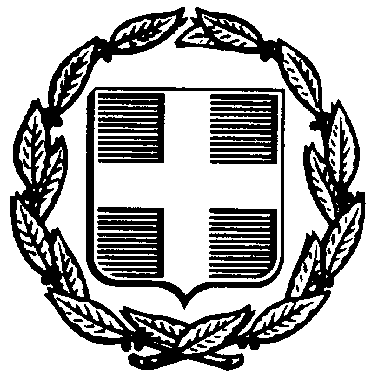 ΕΛΛΗΝΙΚΗ ΔΗΜΟΚΡΑΤΙΑΥΠΟΥΡΓΕΙΟ ΠΑΙΔΕΙΑΣ, ΕΡΕΥΝΑΣ KAI ΘΡΗΣΚΕΥΜΑΤΩΝΠΕΡΙΦ. Δ/ΝΣΗ  ΕΚΠ/ΣΗΣΔΥΤ. ΜΑΚΕΔΟΝΙΑΣΔ/ΝΣΗ Β΄/ΘΜΙΑΣ ΕΚΠ/ΣΗΣΚΑΣΤΟΡΙΑΣΚαστοριά, 26-6-2017Αριθ. Πρωτ.: Φ.11.1/3627Ταχ. Δ/νση	: Καραολή 10,  T.K.		: 521 00Πληροφορίες	: Α. Παπαδημητρίου	: Π. ΠαρνάβαςΤηλέφωνο	: 24670 55203	: 24670 55217 Fax		: 24670 55210E-Mail	: mail@dide.kas.sch.grΠΡΟΣ:Σχολικές Μονάδες της περιοχής ευθύνης μαςΑ/ΑΕΠΩΝΥΜΟΟΝΟΜΑΩΡΑ ΣΥΝΕΝΤΕΥΞΗΣΗΜΕΡΟΜΗΝΙΑ ΣΥΝΕΝΤΕΥΞΗΣΠΑΡΑΜΕΝΕΙ ΩΣ ΕΧΕΙΠΑΡΑΜΕΝΕΙ ΩΣ ΕΧΕΙΠΑΡΑΜΕΝΕΙ ΩΣ ΕΧΕΙΠΑΡΑΜΕΝΕΙ ΩΣ ΕΧΕΙΤρίτη 27/6/2017ΠΑΡΑΜΕΝΕΙ ΩΣ ΕΧΕΙΠΑΡΑΜΕΝΕΙ ΩΣ ΕΧΕΙΠΑΡΑΜΕΝΕΙ ΩΣ ΕΧΕΙΠΑΡΑΜΕΝΕΙ ΩΣ ΕΧΕΙΤετάρτη 28/6/2017ΠΑΡΑΜΕΝΕΙ ΩΣ ΕΧΕΙΠΑΡΑΜΕΝΕΙ ΩΣ ΕΧΕΙΠΑΡΑΜΕΝΕΙ ΩΣ ΕΧΕΙΠΑΡΑΜΕΝΕΙ ΩΣ ΕΧΕΙΠέμπτη 29/6/201730ΣΑΒΒΙΔΗΣ ΧΑΡΑΛΑΜΠΟΣ8:30Δευτέρα 3/7/201731ΣΕΡΔΕΝΗΣ ΓΕΩΡΓΙΟΣ9:00Δευτέρα 3/7/201732ΣΙΖΟΠΟΥΛΟΥ ΕΛΕΝΗ9:30Δευτέρα 3/7/201733ΤΑΜΗΛΙΑΣ ΑΛΕΞΑΝΔΡΟΣ10:00Δευτέρα 3/7/201734ΤΖΙΛΙΝΗΣ ΑΝΑΣΤΑΣΙΟΣ10:30Δευτέρα 3/7/2017Διάλειμμα 30΄Δευτέρα 3/7/201735ΤΣΑΚΛΙΔΗΣ ΙΩΑΝΝΗΣ11:30Δευτέρα 3/7/201736ΤΣΑΜΠΑΛΑΣ ΑΛΕΞΑΝΔΡΟΣ12:00Δευτέρα 3/7/201737ΧΑΤΖΗΖΗΣΗΣ ΖΗΣΟΣ12:30Δευτέρα 3/7/201738ΧΑΤΖΗΪΩΑΝΝΙΔΗΣ ΑΛΕΞΑΝΔΡΟΣ13:00Δευτέρα 3/7/2017ΚΟΙΝΟΠΟΙΗΣΗ:Περ/κη Δ/νση Α΄/θμιας & Β΄/θμιαςΕκπ/σης Δυτ. ΜακεδονίαςΗ Δ/ντρια της Δ.Δ.Ε. ΚαστοριάςΣτέλλα Κ. Τέγου - Στεργιοπούλου